Thank you letter for scholarshipTo ,      GSCASubject -Thank you letter for scholarship.Respected sir/madam,                I am Anuska Mandal, recently studying in 3rd prof Part 1 MBBS, at Calcutta National Medical College.I am writing this letter to thank you for the scholarship award as it has helped me a lot and I truly appreciate it .    Thank you so much for your generosity.The award money has helped me to pay the tution fees and mess fees in the journey of my college.      After completing my medical degree, I am hoping that I can also help someone like you have done for me .      I thank you once again for your gift.                                                                    Sincerely yours,                                                                    Anuska Mandal                                                                        11.01.2024                                                                        6294112861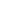 